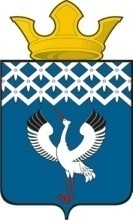 Российская ФедерацияСвердловская областьБайкаловский муниципальный районДума Байкаловского сельского поселения4-е заседание 5-го созываРЕШЕНИЕ22 декабря 2022г.                              с.Байкалово                                                  № 20Об утверждении Плана работы Думы Байкаловского сельского поселения на 2023 годВ соответствии с Регламентом Думы муниципального образования Байкаловского сельского поселения, утвержденным решением Думы №26 от 29.05.2008г., Дума Байкаловского сельского поселения РЕШИЛА:1. Утвердить План работы Думы Байкаловского сельского поселения на 2023 год (прилагается).2. Опубликовать настоящее решение в Информационном вестнике Байкаловского сельского поселения и на официальном сайте Думы Байкаловского сельского поселения в сети «Интернет» https://байкдума.рф.3. Настоящее решение вступает в силу 01 января 2023 года.4. Контроль за исполнением настоящего решения возложить на председателя Думы Байкаловского сельского поселения Кузеванову С.В.Председатель Думы Байкаловского сельского поселения		         			С.В. Кузеванова Приложение к решению Думы Байкаловского сельского поселения от 22.12.2022 г. № 20План работыДумы Байкаловского сельского поселения на 2023 год№ п/пНаименование проекта НПАСубъект права законодательной инициативы/ Ответственный за рассмотрение проектаСубъект права законодательной инициативы/ Ответственный за рассмотрение проектаСрок для внесенияпроектаСрок для внесенияпроектаПримеча-ниеПравотворческая (нормотворческая) деятельностьПравотворческая (нормотворческая) деятельностьПравотворческая (нормотворческая) деятельностьПравотворческая (нормотворческая) деятельностьПравотворческая (нормотворческая) деятельностьПравотворческая (нормотворческая) деятельностьПравотворческая (нормотворческая) деятельность1О внесении изменений и дополнений в Устав Байкаловского сельского поселения О внесении изменений и дополнений в Устав Байкаловского сельского поселения Глава поселения/Комиссия по законностипосле внесения изменений в федеральное, областное законодательствопосле внесения изменений в федеральное, областное законодательство2О внесении изменений в решение Думы Байкаловского сельского поселения о бюджете на 2023г. и плановый период 2024-2025 гг.О внесении изменений в решение Думы Байкаловского сельского поселения о бюджете на 2023г. и плановый период 2024-2025 гг.Глава поселения/Комиссия по бюджетуежеквартальноежеквартально3О внесении изменений в нормативно-правовые акты или признание их утратившими силуО внесении изменений в нормативно-правовые акты или признание их утратившими силуГлава поселения/Комиссия по законностиежеквартальноежеквартально4Об утверждении отчета об исполнении бюджета МО Байкаловского сельского поселения за 2022 годОб утверждении отчета об исполнении бюджета МО Байкаловского сельского поселения за 2022 годГлава поселения/Комиссия по бюджетумаймай5Отчет главы поселения о результатах своей деятельности, администрации и иных подведомственных главе поселения органов МСУ, в т.ч. о решении вопросов, поставленных Думой, за 2022 годОтчет главы поселения о результатах своей деятельности, администрации и иных подведомственных главе поселения органов МСУ, в т.ч. о решении вопросов, поставленных Думой, за 2022 годПостоянные комиссии /Глава поселениямаймай6О передаче части полномочий администрацией   БСП администрации БМР на 2024г.О передаче части полномочий администрацией   БСП администрации БМР на 2024г.Глава поселения/Комиссия по бюджетудекабрьдекабрь7О бюджете МО Байкаловского сельского поселения на 2024г. и плановый период 2025-2026гг.О бюджете МО Байкаловского сельского поселения на 2024г. и плановый период 2025-2026гг.Глава поселения/Комиссия по бюджетудекабрьдекабрь8Публичные слушания по проекту решения о внесении изменений в бюджет БСП на 2023 гПубличные слушания по проекту решения о внесении изменений в бюджет БСП на 2023 гДума, адм-цияежеквартальноежеквартально9Публичные слушания по внесению изменений в Устав БСППубличные слушания по внесению изменений в Устав БСПДума, адм-цияпосле внесения изменений в федеральное, областное законодательствопосле внесения изменений в федеральное, областное законодательствоКонтрольные мероприятияКонтрольные мероприятияКонтрольные мероприятияКонтрольные мероприятияКонтрольные мероприятияКонтрольные мероприятияКонтрольные мероприятия№ п/пНаименование мероприятияНаименование мероприятияОтветственный за рассмотрение проекта/ ИсполнительСрок рассмотрения Срок рассмотрения Примеча-ние1Отчет об исполнении местного бюджета за первый квартал, полугодие, девять месяцев 2023 года.Отчет об исполнении местного бюджета за первый квартал, полугодие, девять месяцев 2023 года.Комиссия по бюджету/ Глава поселенияежеквартальноежеквартально2Отчет об исполнении полномочий по градостроительной деятельности и внешнему финансовому контролю за 2022 годОтчет об исполнении полномочий по градостроительной деятельности и внешнему финансовому контролю за 2022 годКомиссия по законности/ отдел архитектуры, КСОфевральфевраль3Отчет Думы о своей деятельности за 2022г.Отчет Думы о своей деятельности за 2022г.Председатели постоянных комиссийфевральфевраль4Отчет об исполнении бюджета БСП за 2022г.Отчет об исполнении бюджета БСП за 2022г.Комиссия по бюджету/Глава поселенияапрельапрель5Об итогах отопительного сезона        2022-2023гг.Об итогах отопительного сезона        2022-2023гг.Комиссия по соц.вопросам/Глава поселениямаймай6О ходе подготовки к отопительному сезону 2023-2024гг.О ходе подготовки к отопительному сезону 2023-2024гг.Комиссия по соц.вопросам/Глава поселения, МУП «Служба заказчика»августавгустИнформационное и документационное обеспечение ДумыИнформационное и документационное обеспечение ДумыИнформационное и документационное обеспечение ДумыИнформационное и документационное обеспечение ДумыИнформационное и документационное обеспечение ДумыИнформационное и документационное обеспечение ДумыИнформационное и документационное обеспечение ДумыКонтрольные мероприятия Думы№ п/пНаименование мероприятияОтветственный за исполнениеОтветственный за исполнениеОтветственный за исполнениеСрок исполненияПримеча-ние1Подготовка и размножение материалов к очередному заседанию ДумыСпециалист ДумыСпециалист ДумыСпециалист Думыежемесячно2Подготовка решений Думы для размещения в  Информационном вестнике Байкаловского сельского поселения» Специалист ДумыСпециалист ДумыСпециалист Думыежемесячно3Размещение документов о деятельности Думы на сайте Специалист ДумыСпециалист ДумыСпециалист ДумыежемесячноРабота с избирателямиРабота с избирателямиРабота с избирателямиРабота с избирателямиРабота с избирателямиРабота с избирателямиРабота с избирателями№ п/пНаименование мероприятияОтветственный за исполнениеОтветственный за исполнениеОтветственный за исполнениеСрок исполненияПримеча-ние1Прием граждан депутатамиДепутатыДепутатыДепутатыежемесячно2Рассмотрение обращений граждан ДепутатыДепутатыДепутатыежемесячно3Отчет депутатов о своей деятельности перед избирателямиДепутатыДепутатыДепутаты4 квартал4Участие депутатов в проведении массовых мероприятий, собраниях, сходах граждан ДепутатыДепутатыДепутатыпо мере необходимостиПовышение квалификации депутатов ДумыПовышение квалификации депутатов ДумыПовышение квалификации депутатов ДумыПовышение квалификации депутатов ДумыПовышение квалификации депутатов ДумыПовышение квалификации депутатов ДумыПовышение квалификации депутатов Думы№ п/пНаименование мероприятияОтветственный за исполнениеОтветственный за исполнениеСрок исполненияСрок исполненияПримеча-ние1Участие в семинарах и совещаниях, проводимых Законодательным собранием Свердловской области, администрацией района и поселения с последующим обсуждением полученной информации на заседаниях ДумыДепутатыДепутатыпо мере необходимостипо мере необходимости2Обзоры изменений законодательства, влияющих на организацию деятельности ОМСУАдминистрация поселенияАдминистрация поселения1 раз в квартал1 раз в квартал